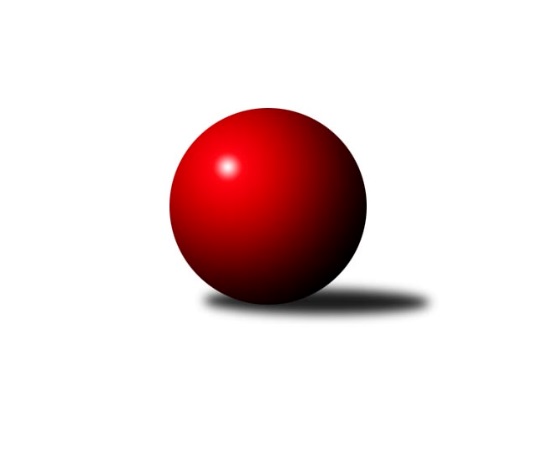 Č.11Ročník 2018/2019	24.5.2024 Středočeský krajský přebor I. třídy 2018/2019Statistika 11. kolaTabulka družstev:		družstvo	záp	výh	rem	proh	skore	sety	průměr	body	plné	dorážka	chyby	1.	KK Vlašim A	11	10	0	1	62.5 : 25.5 	(79.0 : 53.0)	2519	20	1752	767	40.5	2.	KK SDS Sadská B	11	7	2	2	55.5 : 32.5 	(80.0 : 52.0)	2483	16	1730	753	36.6	3.	KK Kosmonosy B	11	6	1	4	52.5 : 35.5 	(81.5 : 50.5)	2467	13	1714	753	39.7	4.	TJ Sokol Tehovec B	11	6	1	4	42.0 : 46.0 	(55.5 : 76.5)	2420	13	1714	706	52.3	5.	KK Vlašim B	11	5	1	5	43.0 : 45.0 	(63.0 : 69.0)	2450	11	1723	727	52.3	6.	TJ Sokol Červené Pečky A	11	5	0	6	55.0 : 33.0 	(73.5 : 58.5)	2459	10	1729	730	38.1	7.	TJ Sokol Kostelec nad Černými lesy A	11	4	1	6	37.5 : 50.5 	(62.5 : 69.5)	2434	9	1712	723	42.7	8.	TJ Sokol Benešov C	11	3	2	6	36.0 : 52.0 	(61.5 : 70.5)	2395	8	1676	718	51.6	9.	TJ Sparta Kutná Hora C	11	3	1	7	33.0 : 55.0 	(55.0 : 77.0)	2396	7	1680	717	47.7	10.	TJ Kovohutě Příbram B	11	1	1	9	23.0 : 65.0 	(48.5 : 83.5)	2345	3	1672	673	56.5Tabulka doma:		družstvo	záp	výh	rem	proh	skore	sety	průměr	body	maximum	minimum	1.	KK Vlašim A	6	6	0	0	36.0 : 12.0 	(45.0 : 27.0)	2537	12	2681	2442	2.	TJ Sokol Tehovec B	6	5	1	0	34.0 : 14.0 	(39.5 : 32.5)	2442	11	2502	2362	3.	TJ Sokol Červené Pečky A	6	5	0	1	41.0 : 7.0 	(49.0 : 23.0)	2532	10	2562	2500	4.	KK SDS Sadská B	5	4	1	0	30.5 : 9.5 	(43.5 : 16.5)	2622	9	2682	2479	5.	KK Kosmonosy B	5	4	0	1	29.5 : 10.5 	(39.5 : 20.5)	2596	8	2681	2519	6.	KK Vlašim B	5	3	1	1	24.0 : 16.0 	(33.0 : 27.0)	2480	7	2516	2419	7.	TJ Sokol Benešov C	6	3	1	2	24.0 : 24.0 	(38.0 : 34.0)	2415	7	2463	2332	8.	TJ Sparta Kutná Hora C	5	2	0	3	18.0 : 22.0 	(31.0 : 29.0)	2504	4	2548	2455	9.	TJ Sokol Kostelec nad Černými lesy A	5	2	0	3	18.0 : 22.0 	(30.5 : 29.5)	2419	4	2441	2391	10.	TJ Kovohutě Příbram B	6	1	1	4	18.0 : 30.0 	(32.5 : 39.5)	2313	3	2405	2210Tabulka venku:		družstvo	záp	výh	rem	proh	skore	sety	průměr	body	maximum	minimum	1.	KK Vlašim A	5	4	0	1	26.5 : 13.5 	(34.0 : 26.0)	2521	8	2607	2415	2.	KK SDS Sadská B	6	3	1	2	25.0 : 23.0 	(36.5 : 35.5)	2460	7	2516	2385	3.	KK Kosmonosy B	6	2	1	3	23.0 : 25.0 	(42.0 : 30.0)	2442	5	2556	2380	4.	TJ Sokol Kostelec nad Černými lesy A	6	2	1	3	19.5 : 28.5 	(32.0 : 40.0)	2437	5	2483	2307	5.	KK Vlašim B	6	2	0	4	19.0 : 29.0 	(30.0 : 42.0)	2428	4	2591	2320	6.	TJ Sparta Kutná Hora C	6	1	1	4	15.0 : 33.0 	(24.0 : 48.0)	2378	3	2451	2278	7.	TJ Sokol Tehovec B	5	1	0	4	8.0 : 32.0 	(16.0 : 44.0)	2415	2	2585	2328	8.	TJ Sokol Benešov C	5	0	1	4	12.0 : 28.0 	(23.5 : 36.5)	2390	1	2464	2288	9.	TJ Sokol Červené Pečky A	5	0	0	5	14.0 : 26.0 	(24.5 : 35.5)	2440	0	2513	2384	10.	TJ Kovohutě Příbram B	5	0	0	5	5.0 : 35.0 	(16.0 : 44.0)	2351	0	2397	2311Tabulka podzimní části:		družstvo	záp	výh	rem	proh	skore	sety	průměr	body	doma	venku	1.	KK Vlašim A	9	8	0	1	52.5 : 19.5 	(66.5 : 41.5)	2517	16 	5 	0 	0 	3 	0 	1	2.	KK SDS Sadská B	9	5	2	2	44.5 : 27.5 	(65.5 : 42.5)	2496	12 	4 	1 	0 	1 	1 	2	3.	KK Kosmonosy B	9	5	1	3	41.5 : 30.5 	(65.5 : 42.5)	2462	11 	3 	0 	1 	2 	1 	2	4.	KK Vlašim B	9	5	1	3	39.0 : 33.0 	(54.5 : 53.5)	2471	11 	3 	1 	0 	2 	0 	3	5.	TJ Sokol Kostelec nad Černými lesy A	9	4	1	4	34.5 : 37.5 	(53.0 : 55.0)	2431	9 	2 	0 	2 	2 	1 	2	6.	TJ Sokol Tehovec B	9	4	1	4	30.0 : 42.0 	(39.5 : 68.5)	2377	9 	4 	1 	0 	0 	0 	4	7.	TJ Sparta Kutná Hora C	9	3	1	5	28.0 : 44.0 	(45.5 : 62.5)	2411	7 	2 	0 	2 	1 	1 	3	8.	TJ Sokol Červené Pečky A	9	3	0	6	41.0 : 31.0 	(59.5 : 48.5)	2458	6 	3 	0 	1 	0 	0 	5	9.	TJ Sokol Benešov C	9	2	2	5	29.0 : 43.0 	(49.0 : 59.0)	2379	6 	2 	1 	2 	0 	1 	3	10.	TJ Kovohutě Příbram B	9	1	1	7	20.0 : 52.0 	(41.5 : 66.5)	2334	3 	1 	1 	3 	0 	0 	4Tabulka jarní části:		družstvo	záp	výh	rem	proh	skore	sety	průměr	body	doma	venku	1.	TJ Sokol Červené Pečky A	2	2	0	0	14.0 : 2.0 	(14.0 : 10.0)	2537	4 	2 	0 	0 	0 	0 	0 	2.	TJ Sokol Tehovec B	2	2	0	0	12.0 : 4.0 	(16.0 : 8.0)	2533	4 	1 	0 	0 	1 	0 	0 	3.	KK SDS Sadská B	2	2	0	0	11.0 : 5.0 	(14.5 : 9.5)	2450	4 	0 	0 	0 	2 	0 	0 	4.	KK Vlašim A	2	2	0	0	10.0 : 6.0 	(12.5 : 11.5)	2565	4 	1 	0 	0 	1 	0 	0 	5.	KK Kosmonosy B	2	1	0	1	11.0 : 5.0 	(16.0 : 8.0)	2577	2 	1 	0 	0 	0 	0 	1 	6.	TJ Sokol Benešov C	2	1	0	1	7.0 : 9.0 	(12.5 : 11.5)	2457	2 	1 	0 	0 	0 	0 	1 	7.	TJ Sparta Kutná Hora C	2	0	0	2	5.0 : 11.0 	(9.5 : 14.5)	2397	0 	0 	0 	1 	0 	0 	1 	8.	KK Vlašim B	2	0	0	2	4.0 : 12.0 	(8.5 : 15.5)	2426	0 	0 	0 	1 	0 	0 	1 	9.	TJ Sokol Kostelec nad Černými lesy A	2	0	0	2	3.0 : 13.0 	(9.5 : 14.5)	2437	0 	0 	0 	1 	0 	0 	1 	10.	TJ Kovohutě Příbram B	2	0	0	2	3.0 : 13.0 	(7.0 : 17.0)	2358	0 	0 	0 	1 	0 	0 	1 Zisk bodů pro družstvo:		jméno hráče	družstvo	body	zápasy	v %	dílčí body	sety	v %	1.	Ladislav Hlaváček 	KK Vlašim A 	10	/	11	(91%)	17	/	22	(77%)	2.	Pavel Hietenbal 	TJ Sokol Červené Pečky A 	10	/	11	(91%)	16.5	/	22	(75%)	3.	Vladislav Pessr 	KK Vlašim B 	9	/	10	(90%)	14	/	20	(70%)	4.	Karel Drábek 	TJ Sokol Benešov C 	9	/	11	(82%)	18	/	22	(82%)	5.	Jiří Miláček 	KK SDS Sadská B 	9	/	11	(82%)	16	/	22	(73%)	6.	Břetislav Vystrčil 	KK Kosmonosy B 	8	/	9	(89%)	16	/	18	(89%)	7.	Jan Svoboda 	KK SDS Sadská B 	8	/	10	(80%)	16	/	20	(80%)	8.	Pavel Kořínek 	TJ Sokol Červené Pečky A 	8	/	10	(80%)	14	/	20	(70%)	9.	Václav Tůma 	KK Vlašim A 	8	/	11	(73%)	15	/	22	(68%)	10.	Karel Dvořák 	TJ Sokol Červené Pečky A 	8	/	11	(73%)	11.5	/	22	(52%)	11.	Ondrej Troják 	KK Kosmonosy B 	7	/	9	(78%)	16	/	18	(89%)	12.	Ladislav Kalous 	TJ Sokol Benešov C 	7	/	10	(70%)	14.5	/	20	(73%)	13.	Jan Renka ml.	KK SDS Sadská B 	7	/	10	(70%)	14	/	20	(70%)	14.	Michal Brachovec 	TJ Sokol Kostelec nad Černými lesy A 	7	/	11	(64%)	14	/	22	(64%)	15.	Miloslav Budský 	TJ Sokol Kostelec nad Černými lesy A 	7	/	11	(64%)	12.5	/	22	(57%)	16.	Jiří Řehoř 	KK Kosmonosy B 	7	/	11	(64%)	12	/	22	(55%)	17.	Antonín Smrček 	TJ Sokol Červené Pečky A 	7	/	11	(64%)	11	/	22	(50%)	18.	Jan Suchánek 	KK SDS Sadská B 	6.5	/	9	(72%)	13	/	18	(72%)	19.	Luboš Zajíček 	KK Vlašim B 	6.5	/	9	(72%)	12	/	18	(67%)	20.	Jiří Kadleček 	KK Vlašim A 	6.5	/	10	(65%)	12	/	20	(60%)	21.	Vlastimil Pírek 	KK Vlašim A 	6	/	9	(67%)	11.5	/	18	(64%)	22.	Vladislav Tajč 	KK Kosmonosy B 	6	/	9	(67%)	10	/	18	(56%)	23.	Václav Pufler 	TJ Sparta Kutná Hora C 	6	/	10	(60%)	10	/	20	(50%)	24.	František Pícha 	KK Vlašim B 	6	/	10	(60%)	9	/	20	(45%)	25.	Jiří Halfar 	TJ Sparta Kutná Hora C 	6	/	11	(55%)	10	/	22	(45%)	26.	Jan Kumstát 	TJ Sokol Červené Pečky A 	5	/	7	(71%)	8	/	14	(57%)	27.	Jitka Drábková 	TJ Sokol Benešov C 	5	/	9	(56%)	9.5	/	18	(53%)	28.	Jiří Chaloupka 	TJ Sokol Tehovec B 	5	/	9	(56%)	8.5	/	18	(47%)	29.	Josef Dotlačil 	KK Vlašim A 	5	/	9	(56%)	8	/	18	(44%)	30.	Petr Kříž 	TJ Kovohutě Příbram B 	5	/	10	(50%)	10	/	20	(50%)	31.	Jan Volhejn 	TJ Sokol Tehovec B 	5	/	10	(50%)	8	/	20	(40%)	32.	Tomáš Bílek 	TJ Sokol Tehovec B 	5	/	10	(50%)	8	/	20	(40%)	33.	Václav Šefl 	TJ Kovohutě Příbram B 	5	/	11	(45%)	13.5	/	22	(61%)	34.	Václav Pufler 	TJ Sparta Kutná Hora C 	5	/	11	(45%)	12	/	22	(55%)	35.	Jan Renka st.	KK SDS Sadská B 	4	/	5	(80%)	7.5	/	10	(75%)	36.	Libor Henych 	TJ Sokol Červené Pečky A 	4	/	6	(67%)	7	/	12	(58%)	37.	Adam Janda 	TJ Sparta Kutná Hora C 	4	/	8	(50%)	10	/	16	(63%)	38.	Michaela Bílková 	TJ Sokol Tehovec B 	4	/	8	(50%)	7	/	16	(44%)	39.	Miroslav Pessr 	KK Vlašim B 	4	/	9	(44%)	9.5	/	18	(53%)	40.	Tomáš Vavřinec 	TJ Sokol Tehovec B 	4	/	9	(44%)	7.5	/	18	(42%)	41.	Ondřej Majerčík 	KK Kosmonosy B 	4	/	10	(40%)	11	/	20	(55%)	42.	Jan Cukr 	TJ Sokol Tehovec B 	4	/	10	(40%)	9.5	/	20	(48%)	43.	David Novák 	TJ Sokol Kostelec nad Černými lesy A 	4	/	11	(36%)	9	/	22	(41%)	44.	Miroslav Šplíchal 	TJ Sokol Kostelec nad Černými lesy A 	3.5	/	11	(32%)	7	/	22	(32%)	45.	Jaroslav Hojka 	KK SDS Sadská B 	3	/	5	(60%)	6	/	10	(60%)	46.	Martin Malkovský 	TJ Sokol Kostelec nad Černými lesy A 	3	/	6	(50%)	7	/	12	(58%)	47.	Milan Černý 	KK Vlašim A 	3	/	7	(43%)	6.5	/	14	(46%)	48.	Milena Čapková 	TJ Kovohutě Příbram B 	3	/	8	(38%)	8.5	/	16	(53%)	49.	Jiří Řehoř 	KK Kosmonosy B 	3	/	8	(38%)	7.5	/	16	(47%)	50.	Miloš Lédl 	KK SDS Sadská B 	3	/	10	(30%)	5.5	/	20	(28%)	51.	Jiří Kavalír 	TJ Sparta Kutná Hora C 	3	/	11	(27%)	8	/	22	(36%)	52.	Pavel Vojta 	KK Vlašim B 	3	/	11	(27%)	8	/	22	(36%)	53.	Karel Hašek 	TJ Sokol Benešov C 	2.5	/	5	(50%)	5	/	10	(50%)	54.	Antonín Beran 	KK Vlašim B 	2.5	/	5	(50%)	5	/	10	(50%)	55.	Leoš Chalupa 	KK Vlašim A 	2	/	4	(50%)	5	/	8	(63%)	56.	Tomáš Hašek 	KK Vlašim A 	2	/	4	(50%)	3	/	8	(38%)	57.	Zdeněk Lukáš 	TJ Kovohutě Příbram B 	2	/	5	(40%)	4	/	10	(40%)	58.	Miloslav Dlabač 	TJ Sokol Tehovec B 	2	/	7	(29%)	5	/	14	(36%)	59.	Pavel Zimmerhakl 	KK Kosmonosy B 	2	/	8	(25%)	6	/	16	(38%)	60.	Václav Šobíšek 	TJ Sokol Benešov C 	1.5	/	8	(19%)	5	/	16	(31%)	61.	Václav Hrouda 	TJ Sokol Tehovec B 	1	/	1	(100%)	2	/	2	(100%)	62.	Aleš Mlejnek 	KK Kosmonosy B 	1	/	1	(100%)	2	/	2	(100%)	63.	Simona Kačenová 	KK Vlašim B 	1	/	2	(50%)	2	/	4	(50%)	64.	Miroslav Prchal 	TJ Kovohutě Příbram B 	1	/	2	(50%)	1	/	4	(25%)	65.	Jakub Vaněk 	TJ Sparta Kutná Hora C 	1	/	3	(33%)	3	/	6	(50%)	66.	Patrik Matějček 	TJ Sokol Kostelec nad Černými lesy A 	1	/	3	(33%)	2.5	/	6	(42%)	67.	Josef Šebor 	TJ Sokol Červené Pečky A 	1	/	3	(33%)	1.5	/	6	(25%)	68.	Jaroslava Soukenková 	TJ Sokol Kostelec nad Černými lesy A 	1	/	4	(25%)	4	/	8	(50%)	69.	Ladislav Žebrakovský 	TJ Sokol Benešov C 	1	/	4	(25%)	2	/	8	(25%)	70.	Luboš Trna 	KK Vlašim B 	1	/	4	(25%)	1.5	/	8	(19%)	71.	Marie Šturmová 	KK SDS Sadská B 	1	/	5	(20%)	2	/	10	(20%)	72.	Jiří Plešingr 	TJ Sokol Červené Pečky A 	1	/	6	(17%)	3	/	12	(25%)	73.	František Zahajský 	TJ Sokol Kostelec nad Černými lesy A 	1	/	7	(14%)	5.5	/	14	(39%)	74.	Karel Palát 	TJ Sokol Benešov C 	1	/	8	(13%)	4.5	/	16	(28%)	75.	Josef Matoušek 	TJ Sokol Benešov C 	1	/	8	(13%)	3	/	16	(19%)	76.	Vladimír Pergl 	TJ Kovohutě Příbram B 	1	/	8	(13%)	2.5	/	16	(16%)	77.	Václav Kodet 	TJ Kovohutě Příbram B 	1	/	9	(11%)	2	/	18	(11%)	78.	Jaroslav Chmel 	TJ Kovohutě Příbram B 	1	/	10	(10%)	6	/	20	(30%)	79.	Věroslav Řípa 	KK Kosmonosy B 	0.5	/	1	(50%)	1	/	2	(50%)	80.	Ladislav Procházka 	KK Vlašim B 	0	/	1	(0%)	0	/	2	(0%)	81.	Jaromír Fajmon 	TJ Sparta Kutná Hora C 	0	/	1	(0%)	0	/	2	(0%)	82.	Klára Burdková 	TJ Sokol Tehovec B 	0	/	1	(0%)	0	/	2	(0%)	83.	Jan Pěkný 	KK Vlašim B 	0	/	2	(0%)	1	/	4	(25%)	84.	Veronika Šatavová 	TJ Sokol Kostelec nad Černými lesy A 	0	/	2	(0%)	1	/	4	(25%)	85.	Leopold Chalupa 	KK Vlašim B 	0	/	3	(0%)	1	/	6	(17%)	86.	Martin Vaněk 	TJ Sparta Kutná Hora C 	0	/	3	(0%)	0	/	6	(0%)	87.	Antonín Brunclík 	TJ Sparta Kutná Hora C 	0	/	8	(0%)	2	/	16	(13%)Průměry na kuželnách:		kuželna	průměr	plné	dorážka	chyby	výkon na hráče	1.	KK Kosmonosy, 1-6	2538	1757	781	42.5	(423.1)	2.	Poděbrady, 1-4	2533	1747	786	40.5	(422.2)	3.	TJ Sparta Kutná Hora, 1-4	2512	1764	748	50.0	(418.8)	4.	Spartak Vlašim, 1-4	2471	1720	750	46.5	(411.9)	5.	TJ Sokol Červené Pečky, 1-4	2469	1721	748	39.0	(411.7)	6.	TJ Sokol Kostelec nad Černými lesy, 1-4	2426	1693	733	39.0	(404.4)	7.	TJ Sokol Tehovec, 1-4	2417	1700	717	51.8	(403.0)	8.	Benešov, 1-4	2413	1707	705	52.8	(402.3)	9.	TJ Kovohutě Příbram, 1-4	2327	1640	687	47.8	(387.9)Nejlepší výkony na kuželnách:KK Kosmonosy, 1-6KK Kosmonosy B	2681	9. kolo	Břetislav Vystrčil 	KK Kosmonosy B	474	2. koloKK Vlašim A	2607	2. kolo	Václav Tůma 	KK Vlašim A	473	2. koloKK Kosmonosy B	2599	4. kolo	Ondrej Troják 	KK Kosmonosy B	470	9. koloKK Kosmonosy B	2598	10. kolo	Břetislav Vystrčil 	KK Kosmonosy B	469	10. koloKK Kosmonosy B	2582	6. kolo	Václav Pufler 	TJ Sparta Kutná Hora C	469	6. koloKK Kosmonosy B	2519	2. kolo	Ondrej Troják 	KK Kosmonosy B	463	4. koloKK SDS Sadská B	2515	9. kolo	Břetislav Vystrčil 	KK Kosmonosy B	461	9. koloTJ Sparta Kutná Hora C	2451	6. kolo	Ladislav Hlaváček 	KK Vlašim A	455	2. koloTJ Sokol Benešov C	2437	4. kolo	Pavel Zimmerhakl 	KK Kosmonosy B	454	6. koloTJ Kovohutě Příbram B	2397	10. kolo	Ondrej Troják 	KK Kosmonosy B	450	6. koloPoděbrady, 1-4KK SDS Sadská B	2682	4. kolo	Jan Renka st.	KK SDS Sadská B	503	2. koloKK SDS Sadská B	2677	2. kolo	Jan Renka st.	KK SDS Sadská B	492	4. koloKK SDS Sadská B	2650	6. kolo	Jiří Miláček 	KK SDS Sadská B	482	6. koloKK SDS Sadská B	2622	8. kolo	Miloš Lédl 	KK SDS Sadská B	469	4. koloTJ Sokol Červené Pečky A	2513	6. kolo	Jiří Miláček 	KK SDS Sadská B	462	2. koloKK Vlašim B	2505	8. kolo	Pavel Kořínek 	TJ Sokol Červené Pečky A	462	6. koloTJ Sokol Kostelec nad Černými lesy A	2480	1. kolo	Jan Renka ml.	KK SDS Sadská B	461	8. koloKK SDS Sadská B	2479	1. kolo	Jaroslav Hojka 	KK SDS Sadská B	460	1. koloTJ Sokol Tehovec B	2399	4. kolo	Pavel Hietenbal 	TJ Sokol Červené Pečky A	460	6. koloTJ Kovohutě Příbram B	2327	2. kolo	Jan Svoboda 	KK SDS Sadská B	459	6. koloTJ Sparta Kutná Hora, 1-4KK Vlašim B	2591	5. kolo	Václav Pufler 	TJ Sparta Kutná Hora C	484	9. koloTJ Sokol Tehovec B	2585	10. kolo	Václav Pufler 	TJ Sparta Kutná Hora C	477	10. koloTJ Sparta Kutná Hora C	2548	9. kolo	Michaela Bílková 	TJ Sokol Tehovec B	464	10. koloKK Vlašim A	2540	9. kolo	Václav Pufler 	TJ Sparta Kutná Hora C	462	9. koloTJ Sparta Kutná Hora C	2533	5. kolo	Adam Janda 	TJ Sparta Kutná Hora C	462	10. koloKK SDS Sadská B	2516	7. kolo	Václav Pufler 	TJ Sparta Kutná Hora C	460	2. koloTJ Sparta Kutná Hora C	2510	7. kolo	Vladislav Pessr 	KK Vlašim B	457	5. koloTJ Sparta Kutná Hora C	2476	10. kolo	Václav Pufler 	TJ Sparta Kutná Hora C	456	5. koloTJ Sparta Kutná Hora C	2455	2. kolo	Václav Tůma 	KK Vlašim A	454	9. koloTJ Sokol Benešov C	2372	2. kolo	Adam Janda 	TJ Sparta Kutná Hora C	452	9. koloSpartak Vlašim, 1-4KK Vlašim A	2681	6. kolo	Ladislav Hlaváček 	KK Vlašim A	485	6. koloKK Vlašim A	2580	11. kolo	Václav Tůma 	KK Vlašim A	476	6. koloKK Vlašim A	2572	5. kolo	Vlastimil Pírek 	KK Vlašim A	471	6. koloKK Kosmonosy B	2556	11. kolo	Ondrej Troják 	KK Kosmonosy B	471	7. koloKK Vlašim A	2549	10. kolo	Václav Tůma 	KK Vlašim A	465	11. koloKK Vlašim B	2516	10. kolo	Ondřej Majerčík 	KK Kosmonosy B	465	11. koloKK Vlašim A	2499	8. kolo	Ladislav Hlaváček 	KK Vlašim A	457	5. koloKK Vlašim B	2496	4. kolo	Jiří Kadleček 	KK Vlašim A	454	8. koloKK Kosmonosy B	2495	7. kolo	Miroslav Pessr 	KK Vlašim B	452	4. koloKK Vlašim B	2488	7. kolo	Vladislav Pessr 	KK Vlašim B	446	2. koloTJ Sokol Červené Pečky, 1-4TJ Sokol Červené Pečky A	2562	11. kolo	Karel Dvořák 	TJ Sokol Červené Pečky A	468	11. koloTJ Sokol Červené Pečky A	2560	7. kolo	Michal Brachovec 	TJ Sokol Kostelec nad Černými lesy A	458	11. koloTJ Sokol Červené Pečky A	2543	9. kolo	Antonín Smrček 	TJ Sokol Červené Pečky A	449	5. koloTJ Sokol Červené Pečky A	2517	3. kolo	Karel Dvořák 	TJ Sokol Červené Pečky A	449	9. koloTJ Sokol Červené Pečky A	2512	10. kolo	Karel Dvořák 	TJ Sokol Červené Pečky A	449	7. koloKK Kosmonosy B	2502	5. kolo	Antonín Smrček 	TJ Sokol Červené Pečky A	447	3. koloTJ Sokol Červené Pečky A	2500	5. kolo	Karel Dvořák 	TJ Sokol Červené Pečky A	447	10. koloTJ Sokol Benešov C	2464	10. kolo	Antonín Smrček 	TJ Sokol Červené Pečky A	446	11. koloTJ Sokol Kostelec nad Černými lesy A	2451	11. kolo	Pavel Kořínek 	TJ Sokol Červené Pečky A	443	7. koloTJ Sparta Kutná Hora C	2385	3. kolo	Antonín Smrček 	TJ Sokol Červené Pečky A	442	9. koloTJ Sokol Kostelec nad Černými lesy, 1-4KK SDS Sadská B	2515	10. kolo	Jan Svoboda 	KK SDS Sadská B	459	10. koloTJ Sokol Kostelec nad Černými lesy A	2441	2. kolo	Pavel Hietenbal 	TJ Sokol Červené Pečky A	446	2. koloTJ Sparta Kutná Hora C	2433	4. kolo	Luboš Zajíček 	KK Vlašim B	445	6. koloTJ Sokol Kostelec nad Černými lesy A	2431	8. kolo	Jiří Miláček 	KK SDS Sadská B	437	10. koloTJ Sokol Kostelec nad Černými lesy A	2423	10. kolo	Václav Pufler 	TJ Sparta Kutná Hora C	431	4. koloKK Vlašim B	2419	6. kolo	Miloslav Budský 	TJ Sokol Kostelec nad Černými lesy A	430	6. koloTJ Sokol Kostelec nad Černými lesy A	2411	4. kolo	Michal Brachovec 	TJ Sokol Kostelec nad Černými lesy A	428	2. koloTJ Sokol Červené Pečky A	2408	2. kolo	Michal Brachovec 	TJ Sokol Kostelec nad Černými lesy A	428	10. koloKK Kosmonosy B	2393	8. kolo	David Novák 	TJ Sokol Kostelec nad Černými lesy A	427	8. koloTJ Sokol Kostelec nad Černými lesy A	2391	6. kolo	Jan Suchánek 	KK SDS Sadská B	426	10. koloTJ Sokol Tehovec, 1-4TJ Sokol Tehovec B	2502	7. kolo	Jan Cukr 	TJ Sokol Tehovec B	455	8. koloTJ Sokol Kostelec nad Černými lesy A	2483	7. kolo	Jan Volhejn 	TJ Sokol Tehovec B	454	11. koloTJ Sokol Tehovec B	2480	11. kolo	Jan Cukr 	TJ Sokol Tehovec B	440	7. koloTJ Sokol Tehovec B	2473	8. kolo	Tomáš Bílek 	TJ Sokol Tehovec B	439	7. koloTJ Sokol Tehovec B	2419	5. kolo	Tomáš Vavřinec 	TJ Sokol Tehovec B	433	8. koloTJ Sokol Tehovec B	2417	3. kolo	Miloslav Budský 	TJ Sokol Kostelec nad Černými lesy A	431	7. koloKK Kosmonosy B	2407	3. kolo	Tomáš Vavřinec 	TJ Sokol Tehovec B	431	5. koloTJ Sparta Kutná Hora C	2405	1. kolo	Jiří Chaloupka 	TJ Sokol Tehovec B	430	1. koloTJ Sokol Benešov C	2391	8. kolo	Miloslav Dlabač 	TJ Sokol Tehovec B	429	1. koloTJ Sokol Tehovec B	2362	1. kolo	Karel Drábek 	TJ Sokol Benešov C	428	8. koloBenešov, 1-4KK Vlašim A	2495	7. kolo	Ladislav Kalous 	TJ Sokol Benešov C	462	3. koloTJ Sokol Kostelec nad Černými lesy A	2465	9. kolo	Ladislav Kalous 	TJ Sokol Benešov C	460	9. koloTJ Sokol Benešov C	2463	1. kolo	Ladislav Kalous 	TJ Sokol Benešov C	455	11. koloTJ Sokol Benešov C	2449	11. kolo	Ladislav Kalous 	TJ Sokol Benešov C	454	5. koloTJ Sokol Benešov C	2427	3. kolo	David Novák 	TJ Sokol Kostelec nad Černými lesy A	452	9. koloTJ Sokol Benešov C	2418	5. kolo	Josef Dotlačil 	KK Vlašim A	449	7. koloKK SDS Sadská B	2412	5. kolo	Karel Drábek 	TJ Sokol Benešov C	443	1. koloTJ Sokol Benešov C	2401	9. kolo	Karel Drábek 	TJ Sokol Benešov C	442	7. koloKK Vlašim B	2398	3. kolo	Ladislav Kalous 	TJ Sokol Benešov C	440	7. koloTJ Sokol Červené Pečky A	2384	1. kolo	Václav Pufler 	TJ Sparta Kutná Hora C	439	11. koloTJ Kovohutě Příbram, 1-4KK Vlašim A	2415	4. kolo	Břetislav Vystrčil 	KK Kosmonosy B	461	1. koloTJ Kovohutě Příbram B	2405	8. kolo	Milena Čapková 	TJ Kovohutě Příbram B	426	8. koloKK SDS Sadská B	2385	11. kolo	Petr Kříž 	TJ Kovohutě Příbram B	425	6. koloKK Kosmonosy B	2380	1. kolo	Václav Kodet 	TJ Kovohutě Příbram B	423	8. koloTJ Kovohutě Příbram B	2337	6. kolo	Jiří Miláček 	KK SDS Sadská B	414	11. koloTJ Kovohutě Příbram B	2324	4. kolo	Jiří Kadleček 	KK Vlašim A	414	4. koloTJ Kovohutě Příbram B	2319	11. kolo	Václav Šefl 	TJ Kovohutě Příbram B	414	8. koloTJ Sokol Kostelec nad Černými lesy A	2307	3. kolo	Karel Drábek 	TJ Sokol Benešov C	413	6. koloTJ Sokol Benešov C	2288	6. kolo	Milena Čapková 	TJ Kovohutě Příbram B	413	11. koloTJ Kovohutě Příbram B	2281	3. kolo	Miloslav Budský 	TJ Sokol Kostelec nad Černými lesy A	412	3. koloČetnost výsledků:	8.0 : 0.0	7x	7.0 : 1.0	5x	6.0 : 2.0	11x	5.5 : 2.5	2x	5.0 : 3.0	10x	4.0 : 4.0	5x	3.0 : 5.0	6x	2.5 : 5.5	2x	2.0 : 6.0	5x	1.0 : 7.0	2x